Naše organizace je zapojena do projektu:Odborné, kariérové a polytechnické vzdělávání v MSK II reg. č. CZ.02.3.68/0.0/0.0/19_078/0019613 INK4 Podpora pracovníků škol a školských zařízení v oblasti rovných příležitostí ve vzděláváníPODPORA PRACOVNÍKŮ ŠKOLSKÝCH ZAŘÍZENÍ PRO VÝKON ÚSTAVNÍ VÝCHOVY NEBO OCHRANNÉ VÝCHOVY A PRO PREVENTIVNĚ VÝCHOVNOU PÉČICílem aktivity je prostřednictvím vzdělávání a metodického vedení pracovníků školských zařízení pro výkon ústavní a ochranné výchovy a preventivně výchovné péče podpořit nabízené služby a péči o děti v těchto zařízeních, které jsou prospěšné pro vývoj dítěte, rozvoj jeho potenciálu, zajištění jeho bezpečí, zvyšování šancí na jeho začlenění do společnosti a zvyšování šancí na jeho setrvání v rodině nebo jeho brzký návrat do rodiny.Aktivity jsou realizovány ve třech oblastech: VzděláváníMetodická setkáníSupervizeProjekt byl podpořen v rámci Operačního programu Výzkum, vývoj a vzdělávání (dále jen „projekt“). Projekt je financován z Evropského sociálního fondu a ze státního rozpočtu České republiky.Realizován ve spolupráci s Krajským zařízením pro další vzdělávání pedagogických pracovníků a informačním centrem, Nový Jičín, příspěvkovou organizací www.kvic.cz 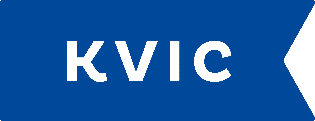 